ПЛАН ЗАСТРОЙКИпо компетенции «Страховое дело»Регионального этапа Чемпионата по профессиональному мастерству «Профессионалы»__________ 2023 г.Актуальный план застройки для проведения чемпионата вычерчивается в соответствии с принятыми в компетенции условными обозначениями с применением компьютерных программ и с учетом наименований инфраструктурного листа 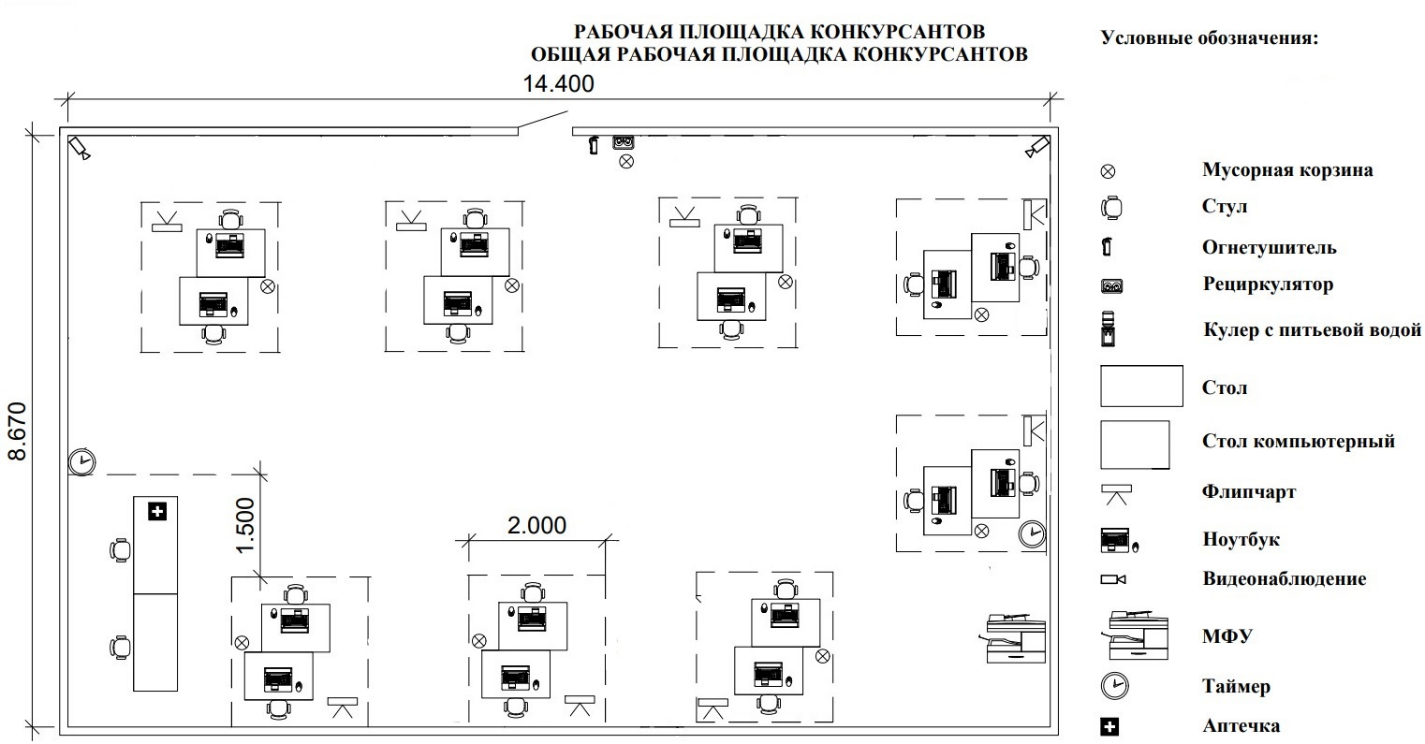 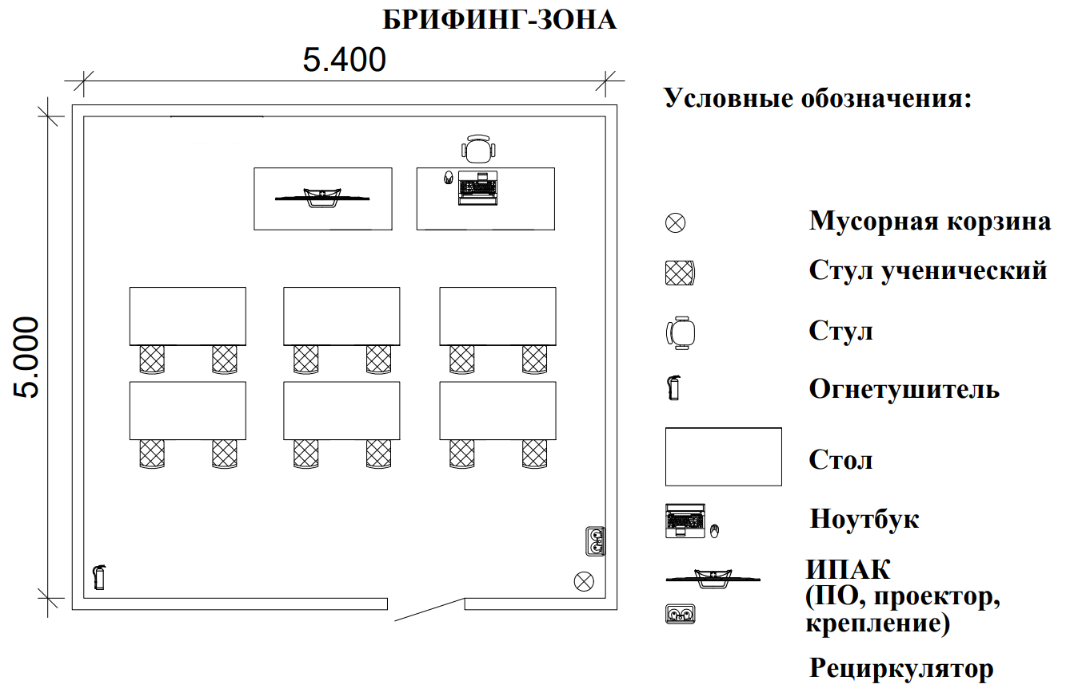 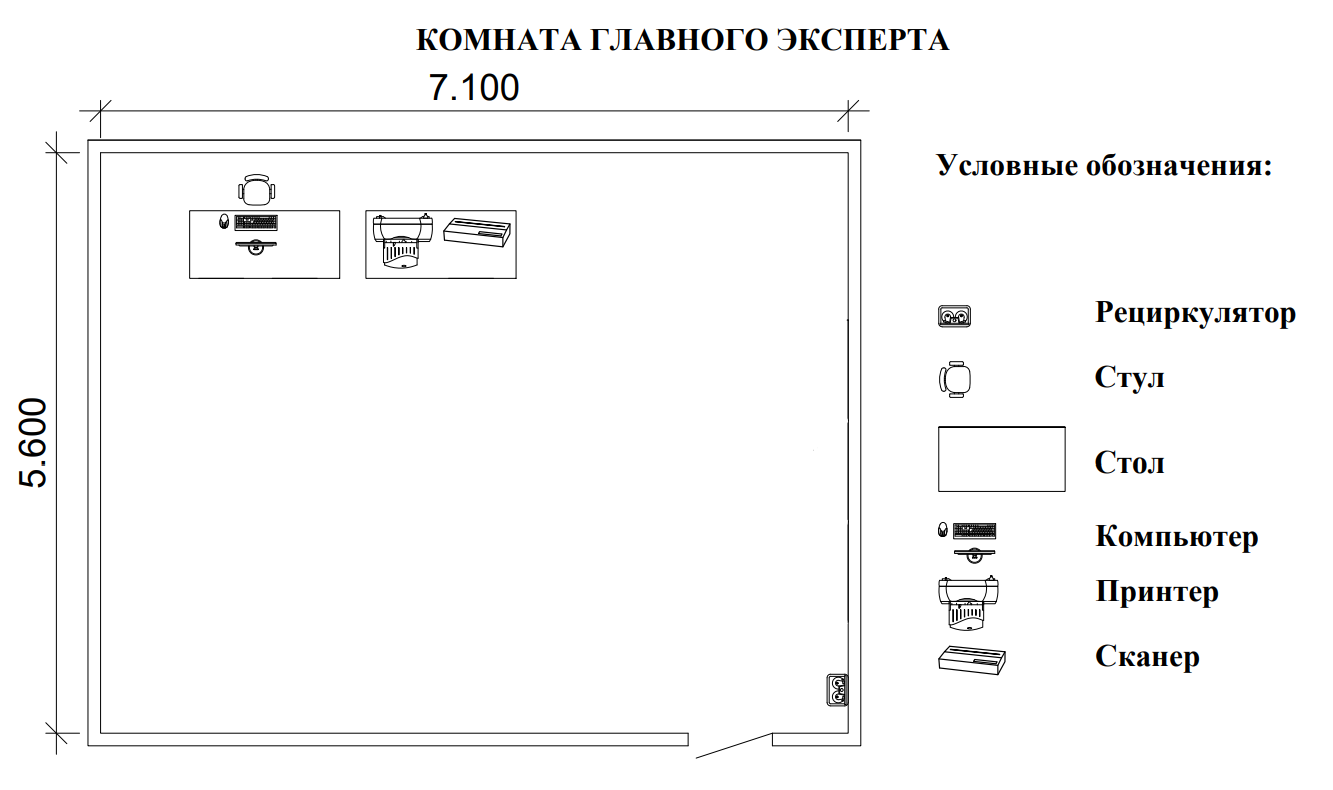 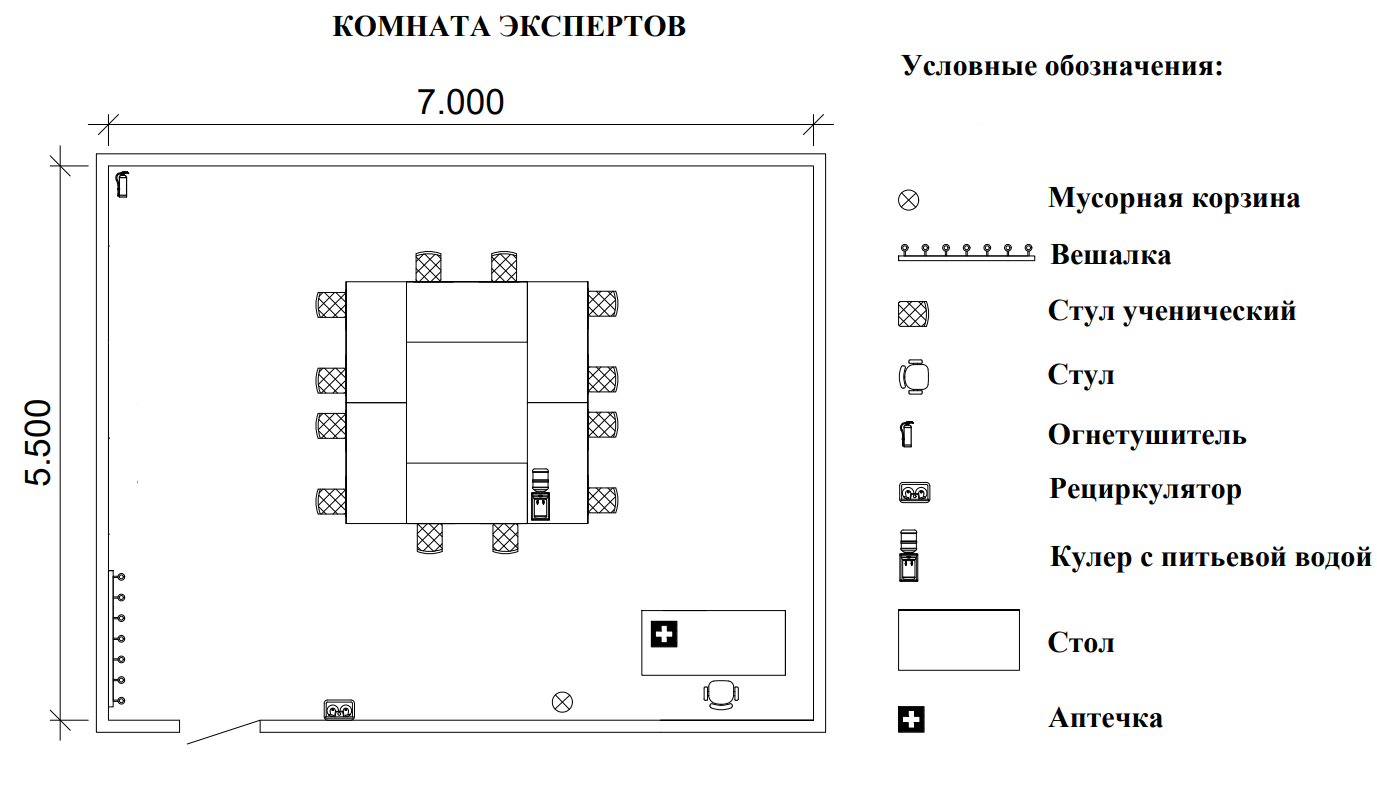 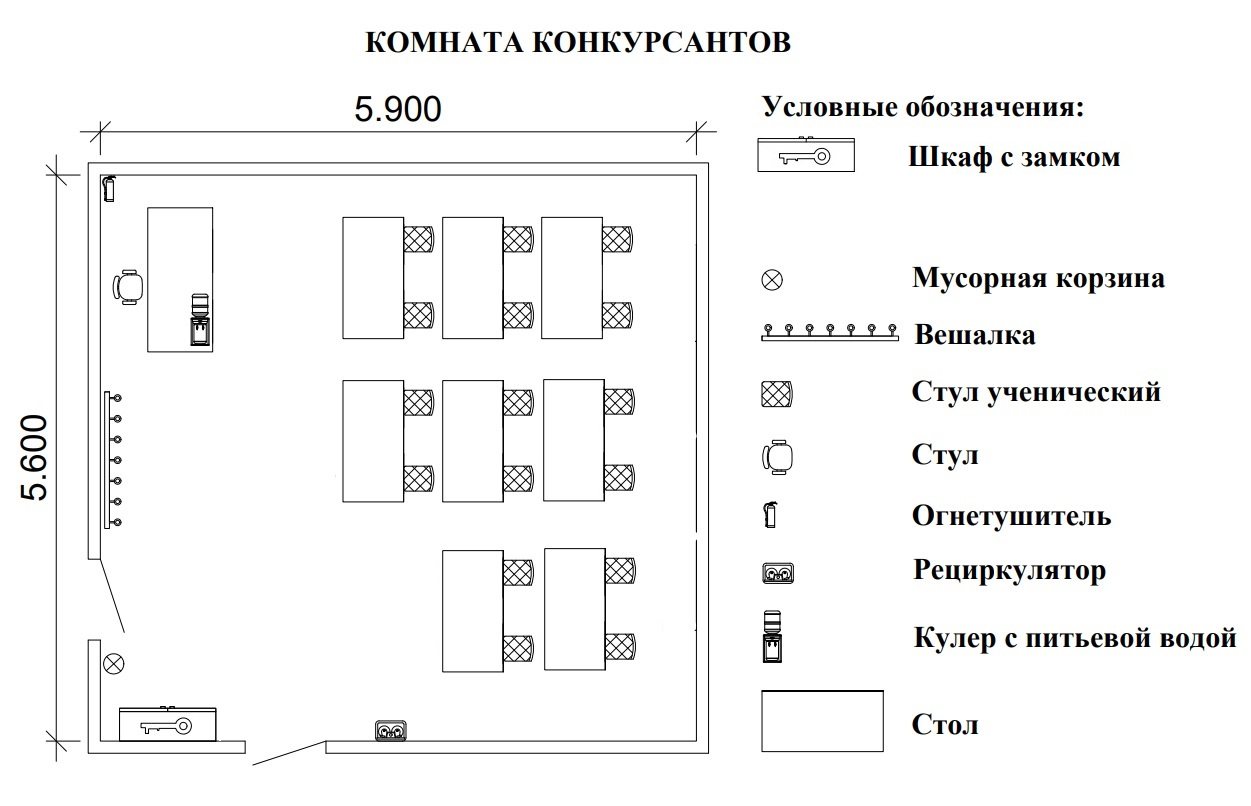 План застройки может иметь иную планировку, утвержденную главным экспертом площадки.Комната участников, комната экспертов, главного эксперта могут находиться в другом помещении, за пределами конкурсной площадки в шаговой доступности. Зона работы главного эксперта размещаться в отдельном помещении.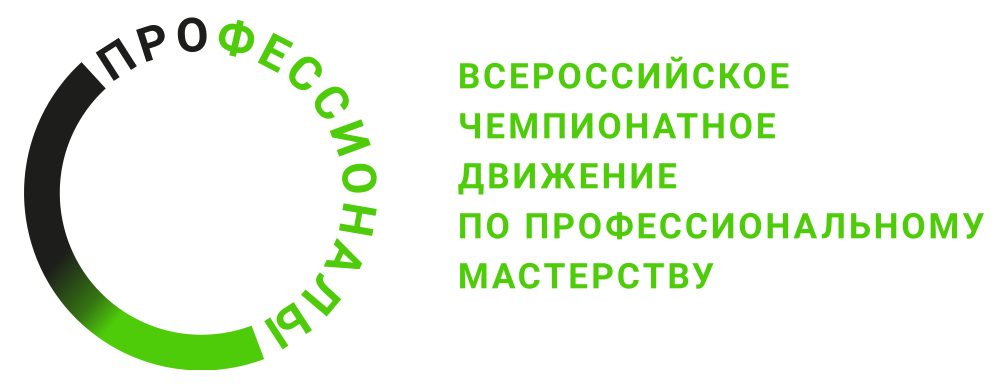 